План действий на 8 декабря 2023г. КлассКлассКлассПредметПредметПредметЗаданияЗаданияОбразовательный ресурсОбразовательный ресурсОбразовательный ресурсЭлектронная почтаЭлектронная почтаЭлектронная почта5а5а5аРусский языкАнтропова А.В.Русский языкАнтропова А.В.Русский языкАнтропова А.В.1. Вторая часть учебника. Изучи правило на стр. 92. выполни работу на учи.ру https://urls.uchi.ru/l/f66b89от учителя1. Вторая часть учебника. Изучи правило на стр. 92. выполни работу на учи.ру https://urls.uchi.ru/l/f66b89от учителяУчи.руУчи.руУчи.руAnastasiya.mamontova.87@mail.ruAnastasiya.mamontova.87@mail.ruAnastasiya.mamontova.87@mail.ruАнглийский язык 1 группаМошкина Е.ВАнглийский язык 1 группаМошкина Е.ВАнглийский язык 1 группаМошкина Е.ВОткрой рабочую тетрадь, запиши дату и тему: The 8th of December. Classwork. Amazing creatures.Открой учебник на странице 66 упражнение 1. Запишите незнакомые слова в словарик: 
lion - [ˈlaɪ.ən] – ЛевCamel- [ˈkæm.əl] - верблюд elephant -[ˈel.ɪ.fənt] - слонleopard -[ˈlep.əd]  -леопард, барсcrocodile - [ˈkrɒk.ə.daɪl] -крокодилrhino -[ˈraɪ.nəʊ] -носорогdeer -[dɪər]- олень, ланьcobra - [ˈkəʊ.brə] -кобра, очковая змеяОткрой учебник на странице 66 упражнение 3. Посмотри на заголовок текста. О каких животных идет речь?Прочитай текст и выпиши слова, выделенные жирным шрифтом:stripe -[straɪp] -полосаhide-[haɪd]- скрывать, прятатьhead - [hed] - головаdangerous -[ˈdeɪndʒərəs -опасный, рискованныйheavy - [ˈhevi]-тяжелыйhorn -[hɔːn] -рогalone  -[əˈləʊn] – один, только, в одиночестве.mud -[mʌd]-  грязьОткрой учебник на странице 66 упражнение 4b.Выпиши из текста: 
1. Три страны. 2. Пять животных. 3. Пять цветов. 4. Пять других прилагательных.Открой рабочую тетрадь, запиши дату и тему: The 8th of December. Classwork. Amazing creatures.Открой учебник на странице 66 упражнение 1. Запишите незнакомые слова в словарик: 
lion - [ˈlaɪ.ən] – ЛевCamel- [ˈkæm.əl] - верблюд elephant -[ˈel.ɪ.fənt] - слонleopard -[ˈlep.əd]  -леопард, барсcrocodile - [ˈkrɒk.ə.daɪl] -крокодилrhino -[ˈraɪ.nəʊ] -носорогdeer -[dɪər]- олень, ланьcobra - [ˈkəʊ.brə] -кобра, очковая змеяОткрой учебник на странице 66 упражнение 3. Посмотри на заголовок текста. О каких животных идет речь?Прочитай текст и выпиши слова, выделенные жирным шрифтом:stripe -[straɪp] -полосаhide-[haɪd]- скрывать, прятатьhead - [hed] - головаdangerous -[ˈdeɪndʒərəs -опасный, рискованныйheavy - [ˈhevi]-тяжелыйhorn -[hɔːn] -рогalone  -[əˈləʊn] – один, только, в одиночестве.mud -[mʌd]-  грязьОткрой учебник на странице 66 упражнение 4b.Выпиши из текста: 
1. Три страны. 2. Пять животных. 3. Пять цветов. 4. Пять других прилагательных.Электронный журналЭлектронный журналЭлектронный журналmoevvla@mail.rumoevvla@mail.rumoevvla@mail.ruАнглийский язык 2 группаВеликих Е.В.Английский язык 2 группаВеликих Е.В.Английский язык 2 группаВеликих Е.В.1. Повтори слова по теме дом (названия комнат, предметов мебели (учебник стр.46-48).2. Выполни задание (прочитать текст и вставить пропущенные слова (обязательно их подчеркнуть)). 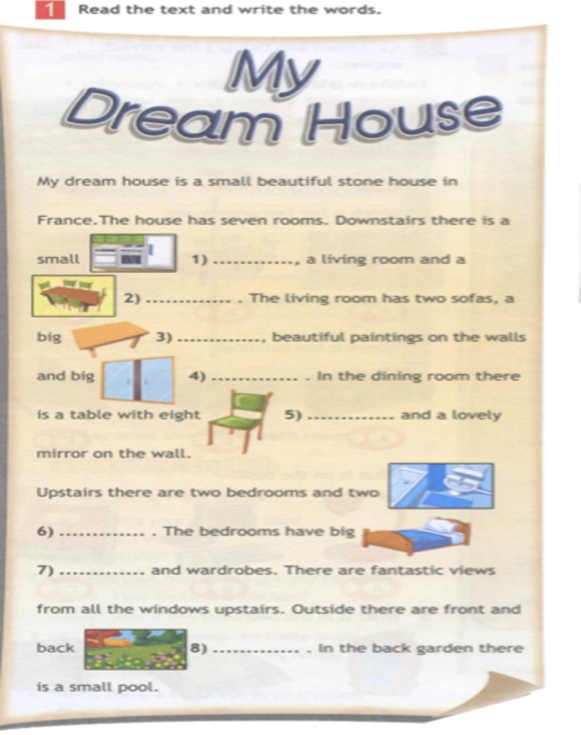 1. Повтори слова по теме дом (названия комнат, предметов мебели (учебник стр.46-48).2. Выполни задание (прочитать текст и вставить пропущенные слова (обязательно их подчеркнуть)). Электронный журналЭлектронный журналЭлектронный журналhelenkl99@mail.ru helenkl99@mail.ru helenkl99@mail.ru Технология Технология Технология 1.Прочитайте параграф «Художественное выжигание» с.213  учебника технологии по ссылке https://cloud.mail.ru/public/WR9P/UrfxipNyW2.Запишите тему урока в тетрадь «Технологии художественно-прикладной обратотки материалов».Ответьте письменно на вопросы в тетради:Что такое «выжигание»?Какие виды направления  существуют  в художественном выжигании?Как называется прибор для художественного выжигания?Древесина каких деревьев является самой лучшей для выжигания?Как подготовить заготовку для выжигания? 3. Фото записей в тетради выслать на электронную почту.sv.galashova72@mail.ru1.Прочитайте параграф «Художественное выжигание» с.213  учебника технологии по ссылке https://cloud.mail.ru/public/WR9P/UrfxipNyW2.Запишите тему урока в тетрадь «Технологии художественно-прикладной обратотки материалов».Ответьте письменно на вопросы в тетради:Что такое «выжигание»?Какие виды направления  существуют  в художественном выжигании?Как называется прибор для художественного выжигания?Древесина каких деревьев является самой лучшей для выжигания?Как подготовить заготовку для выжигания? 3. Фото записей в тетради выслать на электронную почту.sv.galashova72@mail.rusv.galashova72@mail.rusv.galashova72@mail.rusv.galashova72@mail.ruГеография Махова Т.Ю.География Махова Т.Ю.География Махова Т.Ю.Выполнить онлайн тест по теме: "Земля – планета Солнечной системы" по ссылке: https://onlinetestpad.com/ru/test/6900-zemlya-planeta-solnechnoj-sistemyРезультат отправить на эл. почту makhova84@internet.ru до 21.00 после этого времени, результаты не принимаются, оценка не выставляется.Выполнить онлайн тест по теме: "Земля – планета Солнечной системы" по ссылке: https://onlinetestpad.com/ru/test/6900-zemlya-planeta-solnechnoj-sistemyРезультат отправить на эл. почту makhova84@internet.ru до 21.00 после этого времени, результаты не принимаются, оценка не выставляется.makhova84@internet.rumakhova84@internet.rumakhova84@internet.ruКлассКлассКлассПредмет, времяПредмет, времяПредмет, времяРекомендации по выполнению заданийРекомендации по выполнению заданийОбразовательный ресурсОбразовательный ресурсОбразовательный ресурсАдрес электронной почтыАдрес электронной почтыАдрес электронной почты5Б5Б5БРусский языкМоложавых К.В.Русский языкМоложавых К.В.Русский языкМоложавых К.В.Стр. 206 повторить правило,
кто не прошел — выполнить задание от учителя на учи.ру
упр. 440 (2)Стр. 206 повторить правило,
кто не прошел — выполнить задание от учителя на учи.ру
упр. 440 (2)---ksenia_volkovaya@mail.ruksenia_volkovaya@mail.ruksenia_volkovaya@mail.ru5Б5Б5БГеография Махова Т.Ю.География Махова Т.Ю.География Махова Т.Ю.Выполнить онлайн тест по теме: "Земля – планета Солнечной системы" по ссылке:
https://onlinetestpad.com/ru/test/6900-zemlya-planeta-solnechnoj-sistemy
Результат отправить на эл. почту makhova84@internet.ru до 21.00
После этого времени, результаты не принимаются, оценка не выставляется.Выполнить онлайн тест по теме: "Земля – планета Солнечной системы" по ссылке:
https://onlinetestpad.com/ru/test/6900-zemlya-planeta-solnechnoj-sistemy
Результат отправить на эл. почту makhova84@internet.ru до 21.00
После этого времени, результаты не принимаются, оценка не выставляется.https://onlinetestpad.com/ru/test/6900-zemlya-planeta-solnechnoj-sistemyhttps://onlinetestpad.com/ru/test/6900-zemlya-planeta-solnechnoj-sistemyhttps://onlinetestpad.com/ru/test/6900-zemlya-planeta-solnechnoj-sistemymakhova84@internet.rumakhova84@internet.rumakhova84@internet.ru5Б5Б5БТехнологияГалашова С.В.ТехнологияГалашова С.В.ТехнологияГалашова С.В.1.Прочитайте параграф «Художественное выжигание» с.213 учебника технологии по ссылке https://cloud.mail.ru/public/WR9P/UrfxipNyW
2.Запишите тему урока в тетрадь «Технологии художественно-прикладной обратотки материалов».
Ответьте письменно на вопросы в тетради:
Что такое «выжигание»?
Какие виды направления существуют в художественном выжигании?
Как называется прибор для художественного выжигания?
Древесина каких деревьев является самой лучшей для выжигания?
Как подготовить заготовку для выжигания?
3. Фото записей в тетради выслать на электронную почту.
sv.galashova72@mail.ru1.Прочитайте параграф «Художественное выжигание» с.213 учебника технологии по ссылке https://cloud.mail.ru/public/WR9P/UrfxipNyW
2.Запишите тему урока в тетрадь «Технологии художественно-прикладной обратотки материалов».
Ответьте письменно на вопросы в тетради:
Что такое «выжигание»?
Какие виды направления существуют в художественном выжигании?
Как называется прибор для художественного выжигания?
Древесина каких деревьев является самой лучшей для выжигания?
Как подготовить заготовку для выжигания?
3. Фото записей в тетради выслать на электронную почту.
sv.galashova72@mail.ruhttps://cloud.mail.ru/public/WR9P/UrfxipNyWhttps://cloud.mail.ru/public/WR9P/UrfxipNyWhttps://cloud.mail.ru/public/WR9P/UrfxipNyWsv.galashova72@mail.rusv.galashova72@mail.rusv.galashova72@mail.ru5Б5Б5БАнглийскийМошкина Е.ВАнглийскийМошкина Е.ВАнглийскийМошкина Е.ВОткрой рабочую тетрадь, запиши дату и тему: The 8th of December. Classwork. Amazing creatures.Открой учебник на странице 66 упражнение 1. Запишите незнакомые слова в словарик: 
lion - [ˈlaɪ.ən] – ЛевCamel- [ˈkæm.əl] - верблюд elephant -[ˈel.ɪ.fənt] - слонleopard -[ˈlep.əd]  -леопард, барсcrocodile - [ˈkrɒk.ə.daɪl] -крокодилrhino -[ˈraɪ.nəʊ] -носорогdeer -[dɪər]- олень, ланьcobra - [ˈkəʊ.brə] -кобра, очковая змеяОткрой учебник на странице 66 упражнение 3. Посмотри на заголовок текста. О каких животных идет речь?Прочитай текст и выпиши слова, выделенные жирным шрифтом:stripe -[straɪp] -полосаhide-[haɪd]- скрывать, прятатьhead - [hed] - головаdangerous -[ˈdeɪndʒərəs -опасный, рискованныйheavy - [ˈhevi]-тяжелыйhorn -[hɔːn] -рогalone  -[əˈləʊn] – один, только, в одиночестве.mud -[mʌd]-  грязьОткрой учебник на странице 66 упражнение 4b.Выпиши из текста: 
1. Три страны. 2. Пять животных. 3. Пять цветов. 4. Пять других прилагательных.Открой рабочую тетрадь, запиши дату и тему: The 8th of December. Classwork. Amazing creatures.Открой учебник на странице 66 упражнение 1. Запишите незнакомые слова в словарик: 
lion - [ˈlaɪ.ən] – ЛевCamel- [ˈkæm.əl] - верблюд elephant -[ˈel.ɪ.fənt] - слонleopard -[ˈlep.əd]  -леопард, барсcrocodile - [ˈkrɒk.ə.daɪl] -крокодилrhino -[ˈraɪ.nəʊ] -носорогdeer -[dɪər]- олень, ланьcobra - [ˈkəʊ.brə] -кобра, очковая змеяОткрой учебник на странице 66 упражнение 3. Посмотри на заголовок текста. О каких животных идет речь?Прочитай текст и выпиши слова, выделенные жирным шрифтом:stripe -[straɪp] -полосаhide-[haɪd]- скрывать, прятатьhead - [hed] - головаdangerous -[ˈdeɪndʒərəs -опасный, рискованныйheavy - [ˈhevi]-тяжелыйhorn -[hɔːn] -рогalone  -[əˈləʊn] – один, только, в одиночестве.mud -[mʌd]-  грязьОткрой учебник на странице 66 упражнение 4b.Выпиши из текста: 
1. Три страны. 2. Пять животных. 3. Пять цветов. 4. Пять других прилагательных.moevvla@mail.rumoevvla@mail.rumoevvla@mail.ru5Б5Б5БАнглийскийВеликих Е.В.АнглийскийВеликих Е.В.АнглийскийВеликих Е.В.1. Повтори слова по теме дом (названия комнат, предметов мебели (учебник стр.46-48).2. Выполни задание (прочитать текст и вставить пропущенные слова (обязательно их подчеркнуть)). 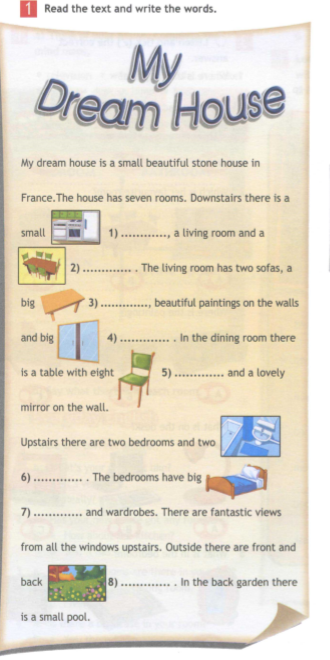 1. Повтори слова по теме дом (названия комнат, предметов мебели (учебник стр.46-48).2. Выполни задание (прочитать текст и вставить пропущенные слова (обязательно их подчеркнуть)). helenkl99@mail.ru helenkl99@mail.ru helenkl99@mail.ru КлассКлассКлассПредмет, времяПредмет, времяПредмет, времяРекомендации по выполнению заданийРекомендации по выполнению заданийСсылка на онлайн урокиСсылка на онлайн урокиСсылка на онлайн урокиАдрес электронной почтыАдрес электронной почтыАдрес электронной почты5 В5 В5 ВЛитература 8.00-8.40Литература 8.00-8.40Литература 8.00-8.40Дочитать И.С. Тургенев «Муму», написать характеристику ГерасимаДочитать И.С. Тургенев «Муму», написать характеристику ГерасимаЭлектронный дневникЭлектронный дневникЭлектронный дневникlara.mager@yandex.rulara.mager@yandex.rulara.mager@yandex.ru5 В5 В5 ВРусский язык8.55-9.35Русский язык8.55-9.35Русский язык8.55-9.35П.75 записать правило в памятку, упр.438 записать таблицу в памятку, письменно упр.441П.75 записать правило в памятку, упр.438 записать таблицу в памятку, письменно упр.441Электронный дневникЭлектронный дневникЭлектронный дневникlara.mager@yandex.rulara.mager@yandex.rulara.mager@yandex.ru5 В5 В5 ВГеография 9.25-10.35География 9.25-10.35География 9.25-10.35Выполнить онлайн тест по теме: "Земля – планета Солнечной системы" по ссылке:  https://onlinetestpad.com/ru/test/6900-zemlya-planeta-solnechnoj-sistemyРезультат отправить на эл. почту makhova84@internet.ru до 21.00После этого времени, результаты не принимаются, оценка не выставляется.Выполнить онлайн тест по теме: "Земля – планета Солнечной системы" по ссылке:  https://onlinetestpad.com/ru/test/6900-zemlya-planeta-solnechnoj-sistemyРезультат отправить на эл. почту makhova84@internet.ru до 21.00После этого времени, результаты не принимаются, оценка не выставляется.Электронный дневникЭлектронный дневникЭлектронный дневникmakhova84@internet.rumakhova84@internet.rumakhova84@internet.ru5 В5 В5 В11.55-12.25Английский язык (Великих Е.В.)11.55-12.25Английский язык (Великих Е.В.)11.55-12.25Английский язык (Великих Е.В.)1. Повтори слова по теме дом (названия комнат, предметов мебели (учебник стр.46-48).2. Выполни задание (прочитать текст и вставить пропущенные слова (обязательно их подчеркнуть)). 1. Повтори слова по теме дом (названия комнат, предметов мебели (учебник стр.46-48).2. Выполни задание (прочитать текст и вставить пропущенные слова (обязательно их подчеркнуть)). Электронный дневникЭлектронный дневникЭлектронный дневникhelenkl99@mail.ruhelenkl99@mail.ruhelenkl99@mail.ru5 В5 В5 ВАнглийский язык (Мошкина Е.В.)Английский язык (Мошкина Е.В.)Английский язык (Мошкина Е.В.)Открой рабочую тетрадь, запиши дату и тему: The 8th of December. Classwork. Amazing creatures.Открой учебник на странице 66 упражнение 1. Запишите незнакомые слова в словарик: 
lion - [ˈlaɪ.ən] – ЛевCamel- [ˈkæm.əl] - верблюд elephant -[ˈel.ɪ.fənt] - слонleopard -[ˈlep.əd]  -леопард, барсcrocodile - [ˈkrɒk.ə.daɪl] -крокодилrhino -[ˈraɪ.nəʊ] -носорогdeer -[dɪər]- олень, ланьcobra - [ˈkəʊ.brə] -кобра, очковая змеяОткрой учебник на странице 66 упражнение 3. Посмотри на заголовок текста. О каких животных идет речь?Прочитай текст и выпиши слова, выделенные жирным шрифтом:stripe -[straɪp] -полосаhide-[haɪd]- скрывать, прятатьhead - [hed] - головаdangerous -[ˈdeɪndʒərəs -опасный, рискованныйheavy - [ˈhevi]-тяжелыйhorn -[hɔːn] -рогalone  -[əˈləʊn] – один, только, в одиночестве.mud -[mʌd]-  грязьОткрой учебник на странице 66 упражнение 4b.Выпиши из текста: 
1. Три страны. 2. Пять животных. 3. Пять цветов. 4. Пять других прилагательных.Открой рабочую тетрадь, запиши дату и тему: The 8th of December. Classwork. Amazing creatures.Открой учебник на странице 66 упражнение 1. Запишите незнакомые слова в словарик: 
lion - [ˈlaɪ.ən] – ЛевCamel- [ˈkæm.əl] - верблюд elephant -[ˈel.ɪ.fənt] - слонleopard -[ˈlep.əd]  -леопард, барсcrocodile - [ˈkrɒk.ə.daɪl] -крокодилrhino -[ˈraɪ.nəʊ] -носорогdeer -[dɪər]- олень, ланьcobra - [ˈkəʊ.brə] -кобра, очковая змеяОткрой учебник на странице 66 упражнение 3. Посмотри на заголовок текста. О каких животных идет речь?Прочитай текст и выпиши слова, выделенные жирным шрифтом:stripe -[straɪp] -полосаhide-[haɪd]- скрывать, прятатьhead - [hed] - головаdangerous -[ˈdeɪndʒərəs -опасный, рискованныйheavy - [ˈhevi]-тяжелыйhorn -[hɔːn] -рогalone  -[əˈləʊn] – один, только, в одиночестве.mud -[mʌd]-  грязьОткрой учебник на странице 66 упражнение 4b.Выпиши из текста: 
1. Три страны. 2. Пять животных. 3. Пять цветов. 4. Пять других прилагательных.moevvla@mail.rumoevvla@mail.rumoevvla@mail.ruКлассКлассКлассПредмет, времяПредмет, времяПредмет, времяРекомендации по выполнению заданийРекомендации по выполнению заданийСсылка на онлайн урокиСсылка на онлайн урокиСсылка на онлайн урокиАдрес электронной почтыАдрес электронной почтыАдрес электронной почты5 Г5 Г5 ГанглийскийанглийскийанглийскийМошкина Евгения Владимировна:Открой рабочую тетрадь, запиши дату и тему: The 8th of December. Classwork. Amazing creatures.Открой учебник на странице 66 упражнение 1. Запишите незнакомые слова в словарик: 
lion - [ˈlaɪ.ən] – ЛевCamel- [ˈkæm.əl] - верблюд elephant -[ˈel.ɪ.fənt] - слонleopard -[ˈlep.əd]  -леопард, барсcrocodile - [ˈkrɒk.ə.daɪl] -крокодилrhino -[ˈraɪ.nəʊ] -носорогdeer -[dɪər]- олень, ланьcobra - [ˈkəʊ.brə] -кобра, очковая змеяОткрой учебник на странице 66 упражнение 3. Посмотри на заголовок текста. О каких животных идет речь?Прочитай текст и выпиши слова, выделенные жирным шрифтом:stripe -[straɪp] -полосаhide-[haɪd]- скрывать, прятатьhead - [hed] - головаdangerous -[ˈdeɪndʒərəs -опасный, рискованныйheavy - [ˈhevi]-тяжелыйhorn -[hɔːn] -рогalone  -[əˈləʊn] – один, только, в одиночестве.mud -[mʌd]-  грязьОткрой учебник на странице 66 упражнение 4b.Выпиши из текста: 
1. Три страны. 2. Пять животных. 3. Пять цветов. 4. Пять других прилагательных.Мошкина Евгения Владимировна:Открой рабочую тетрадь, запиши дату и тему: The 8th of December. Classwork. Amazing creatures.Открой учебник на странице 66 упражнение 1. Запишите незнакомые слова в словарик: 
lion - [ˈlaɪ.ən] – ЛевCamel- [ˈkæm.əl] - верблюд elephant -[ˈel.ɪ.fənt] - слонleopard -[ˈlep.əd]  -леопард, барсcrocodile - [ˈkrɒk.ə.daɪl] -крокодилrhino -[ˈraɪ.nəʊ] -носорогdeer -[dɪər]- олень, ланьcobra - [ˈkəʊ.brə] -кобра, очковая змеяОткрой учебник на странице 66 упражнение 3. Посмотри на заголовок текста. О каких животных идет речь?Прочитай текст и выпиши слова, выделенные жирным шрифтом:stripe -[straɪp] -полосаhide-[haɪd]- скрывать, прятатьhead - [hed] - головаdangerous -[ˈdeɪndʒərəs -опасный, рискованныйheavy - [ˈhevi]-тяжелыйhorn -[hɔːn] -рогalone  -[əˈləʊn] – один, только, в одиночестве.mud -[mʌd]-  грязьОткрой учебник на странице 66 упражнение 4b.Выпиши из текста: 
1. Три страны. 2. Пять животных. 3. Пять цветов. 4. Пять других прилагательных.moevvla@mail.rumoevvla@mail.rumoevvla@mail.ru5 Г5 Г5 ГанглийскийанглийскийанглийскийВеликих Елена Владимировна1. Повтори слова по теме дом (названия комнат, предметов мебели (учебник стр.46-48).2. Выполни задание (прочитать текст и вставить пропущенные слова (обязательно их подчеркнуть)). Великих Елена Владимировна1. Повтори слова по теме дом (названия комнат, предметов мебели (учебник стр.46-48).2. Выполни задание (прочитать текст и вставить пропущенные слова (обязательно их подчеркнуть)). helenkl99@mail.ru helenkl99@mail.ru helenkl99@mail.ru русскийрусскийрусскийСтр. 206 повторить правило, кто не прошел — выполнить задание от учителя на учи.руупр. 440 (2)Стр. 206 повторить правило, кто не прошел — выполнить задание от учителя на учи.руупр. 440 (2)ksenia_volkovaya@mail.ru ksenia_volkovaya@mail.ru ksenia_volkovaya@mail.ru литературалитературалитератураСтр. 201-202 ответить на вопросы письменно: 1,2,3,4, 6, 7, 8Стр. 201-202 ответить на вопросы письменно: 1,2,3,4, 6, 7, 8ksenia_volkovaya@mail.ru ksenia_volkovaya@mail.ru ksenia_volkovaya@mail.ru географиягеографиягеографияВыполнить онлайн тест по теме: "Земля – планета Солнечной системы" по ссылке: https://onlinetestpad.com/ru/test/6900-zemlya-planeta-solnechnoj-sistemyРезультат отправить на эл. почту makhova84@internet.ru до 21.00После этого времени, результаты не принимаются, оценка не выставляется.Выполнить онлайн тест по теме: "Земля – планета Солнечной системы" по ссылке: https://onlinetestpad.com/ru/test/6900-zemlya-planeta-solnechnoj-sistemyРезультат отправить на эл. почту makhova84@internet.ru до 21.00После этого времени, результаты не принимаются, оценка не выставляется.makhova84@internet.rumakhova84@internet.rumakhova84@internet.ruМузыкаМузыкаМузыка1.Запишите тему урока в тетрадь «О доблестях, о подвигах, о славе…»2. Посмотрите видеосюжет по ссылкеhttps://cloud.mail.ru/public/V1Ke/dTQ7ziF7D3. Запишите в тетрадь:- как появился жанр реквиема;- приведите примеры жанра «реквием» ( из видео) в музыке, в литературе, в изобразительном искусстве (название произведения, автор).4. Фото записей в тетради выслать на электронную почтуsv.galashova72@mail.ru1.Запишите тему урока в тетрадь «О доблестях, о подвигах, о славе…»2. Посмотрите видеосюжет по ссылкеhttps://cloud.mail.ru/public/V1Ke/dTQ7ziF7D3. Запишите в тетрадь:- как появился жанр реквиема;- приведите примеры жанра «реквием» ( из видео) в музыке, в литературе, в изобразительном искусстве (название произведения, автор).4. Фото записей в тетради выслать на электронную почтуsv.galashova72@mail.ruhttps://cloud.mail.ru/public/V1Ke/dTQ7ziF7Dhttps://cloud.mail.ru/public/V1Ke/dTQ7ziF7Dhttps://cloud.mail.ru/public/V1Ke/dTQ7ziF7Dsv.galashova72@mail.rusv.galashova72@mail.rusv.galashova72@mail.ruКлассКлассКлассПредмет, времяПредмет, времяПредмет, времяРекомендации по выполнению заданийРекомендации по выполнению заданийРекомендации по выполнению заданийСсылка на онлайн урокиСсылка на онлайн урокиСсылка на онлайн урокиАдрес электронной почтыАдрес электронной почты6А6А6АИстория История История 1.Прочитать параграф 322.Письменно заполнить таблицу в тетрадь, вопрос №4, стр.2751.Прочитать параграф 322.Письменно заполнить таблицу в тетрадь, вопрос №4, стр.2751.Прочитать параграф 322.Письменно заполнить таблицу в тетрадь, вопрос №4, стр.275Пройти по ссылке, посмотреть видео-урок https://uroki4you.ru/videourok-gosudarstva-i-narodi-afriki-i-dokolumbovoy-ameriki.htmlПройти по ссылке, посмотреть видео-урок https://uroki4you.ru/videourok-gosudarstva-i-narodi-afriki-i-dokolumbovoy-ameriki.htmlПройти по ссылке, посмотреть видео-урок https://uroki4you.ru/videourok-gosudarstva-i-narodi-afriki-i-dokolumbovoy-ameriki.htmlrayberg87@mail.rurayberg87@mail.ruРусский языкРусский языкРусский языкВыполнить задание на учи.ру. В тетрадь записать теорию «Правописание приставок ПРЕ/ПРИ»Задание на учи.ру выполнять только после просмотра, изучения теории.Выполнить задание на учи.ру. В тетрадь записать теорию «Правописание приставок ПРЕ/ПРИ»Задание на учи.ру выполнять только после просмотра, изучения теории.Выполнить задание на учи.ру. В тетрадь записать теорию «Правописание приставок ПРЕ/ПРИ»Задание на учи.ру выполнять только после просмотра, изучения теории.https://youtu.be/c9AgeobC0Ak?si=DLwSexM-nRuKkBq3  ссылка на видеоурокhttps://urls.uchi.ru/l/c89bb9  cсылка по русскому заданияhttps://youtu.be/c9AgeobC0Ak?si=DLwSexM-nRuKkBq3  ссылка на видеоурокhttps://urls.uchi.ru/l/c89bb9  cсылка по русскому заданияhttps://youtu.be/c9AgeobC0Ak?si=DLwSexM-nRuKkBq3  ссылка на видеоурокhttps://urls.uchi.ru/l/c89bb9  cсылка по русскому заданияМатематикаМатематикаМатематикаЗадание в учи руЗадание в учи руЗадание в учи руУчи руУчи руУчи руМузыкаМузыкаМузыкаПосмотреть видеоурок, затем прослушать и выучить слова песни «новогоднее настроение»Посмотреть видеоурок, затем прослушать и выучить слова песни «новогоднее настроение»Посмотреть видеоурок, затем прослушать и выучить слова песни «новогоднее настроение»https://www.yandex.ru/video/preview/18091991195528514392https://www.yandex.ru/video/preview/18091991195528514392https://www.yandex.ru/video/preview/18091991195528514392ОДНКОДНКОДНКСообщение про научные открытияСообщение про научные открытияСообщение про научные открытияВорд либо презентацияВорд либо презентацияВорд либо презентацияikarmacheva@mail.ruikarmacheva@mail.ruФизическая культураФизическая культураФизическая культураУпражнения на пресс-три подхода по 20 разУпражнения на пресс-три подхода по 20 разУпражнения на пресс-три подхода по 20 разКлассКлассПредмет, времяПредмет, времяПредмет, времяРекомендации по выполнению заданийРекомендации по выполнению заданийРекомендации по выполнению заданийРекомендации по выполнению заданийСсылка на онлайн урокиСсылка на онлайн урокиСсылка на онлайн урокиАдрес электронной почтыАдрес электронной почты6Б6БОДРНК ОДРНК ОДРНК Приготовить сообщение про научные открытия, можно презентацию. Отправить на почту учителяПриготовить сообщение про научные открытия, можно презентацию. Отправить на почту учителяПриготовить сообщение про научные открытия, можно презентацию. Отправить на почту учителяПриготовить сообщение про научные открытия, можно презентацию. Отправить на почту учителяikarmacheva@mail.ruikarmacheva@mail.ruРусский язык Русский язык Русский язык Выполнить задание на учи.ру. В тетрадь записать теорию «Правописание приставок ПРЕ/ПРИ»Задание на учи.ру выполнять только после просмотра, изучения теории.Выполнить задание на учи.ру. В тетрадь записать теорию «Правописание приставок ПРЕ/ПРИ»Задание на учи.ру выполнять только после просмотра, изучения теории.Выполнить задание на учи.ру. В тетрадь записать теорию «Правописание приставок ПРЕ/ПРИ»Задание на учи.ру выполнять только после просмотра, изучения теории.Выполнить задание на учи.ру. В тетрадь записать теорию «Правописание приставок ПРЕ/ПРИ»Задание на учи.ру выполнять только после просмотра, изучения теории.https://youtu.be/c9AgeobC0Ak?si=DLwSexM-nRuKkBq3https://urls.uchi.ru/l/c89bb9https://youtu.be/c9AgeobC0Ak?si=DLwSexM-nRuKkBq3https://urls.uchi.ru/l/c89bb9https://youtu.be/c9AgeobC0Ak?si=DLwSexM-nRuKkBq3https://urls.uchi.ru/l/c89bb9МатематикаМатематикаМатематикаЗавтра до 15.00 выполнить задание на образовательном ресурсе ЯКласс "Повторение. Дробные выражения":
ССЫЛКА: https://www.yaklass.ru/TestWork/Info?jid=T0chfYwLMUS5xYyRluPG_A
Задания решать в тетради!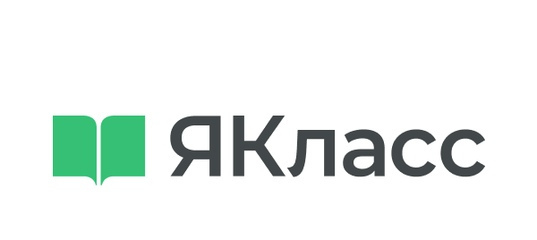 6б__ ДЗ на 11.12.23. Повторение. Дробные Завтра до 15.00 выполнить задание на образовательном ресурсе ЯКласс "Повторение. Дробные выражения":
ССЫЛКА: https://www.yaklass.ru/TestWork/Info?jid=T0chfYwLMUS5xYyRluPG_A
Задания решать в тетради!6б__ ДЗ на 11.12.23. Повторение. Дробные Завтра до 15.00 выполнить задание на образовательном ресурсе ЯКласс "Повторение. Дробные выражения":
ССЫЛКА: https://www.yaklass.ru/TestWork/Info?jid=T0chfYwLMUS5xYyRluPG_A
Задания решать в тетради!6б__ ДЗ на 11.12.23. Повторение. Дробные Завтра до 15.00 выполнить задание на образовательном ресурсе ЯКласс "Повторение. Дробные выражения":
ССЫЛКА: https://www.yaklass.ru/TestWork/Info?jid=T0chfYwLMUS5xYyRluPG_A
Задания решать в тетради!6б__ ДЗ на 11.12.23. Повторение. Дробные ССЫЛКА: https://www.yaklass.ru/TestWork/Info?jid=T0chfYwLMUS5xYyRluPG_A
Задания решать в тетради!ССЫЛКА: https://www.yaklass.ru/TestWork/Info?jid=T0chfYwLMUS5xYyRluPG_A
Задания решать в тетради!ССЫЛКА: https://www.yaklass.ru/TestWork/Info?jid=T0chfYwLMUS5xYyRluPG_A
Задания решать в тетради!Физкультура Физкультура Физкультура Выполнить упражнения на пресс три подхода по 20 разВыполнить упражнения на пресс три подхода по 20 разВыполнить упражнения на пресс три подхода по 20 разВыполнить упражнения на пресс три подхода по 20 разИстория История История 1.Прочитать параграф 312. Письменно заполнить таблицу в тетрадь, вопрос №6, стр.2641.Прочитать параграф 312. Письменно заполнить таблицу в тетрадь, вопрос №6, стр.2641.Прочитать параграф 312. Письменно заполнить таблицу в тетрадь, вопрос №6, стр.2641.Прочитать параграф 312. Письменно заполнить таблицу в тетрадь, вопрос №6, стр.264Пройти по ссылке, посмотреть видео-урок   https://resh.edu.ru/subject/lesson/1445/Пройти по ссылке, посмотреть видео-урок   https://resh.edu.ru/subject/lesson/1445/Пройти по ссылке, посмотреть видео-урок   https://resh.edu.ru/subject/lesson/1445/rayberg87@mail.rurayberg87@mail.ruКлассКлассПредмет, времяПредмет, времяПредмет, времяРекомендации по выполнению заданийРекомендации по выполнению заданийРекомендации по выполнению заданийРекомендации по выполнению заданийОбразовательный ресурсОбразовательный ресурсОбразовательный ресурсАдрес электронной почтыАдрес электронной почты6В6ВРусский языкАнтропова А.В.Русский языкАнтропова А.В.Русский языкАнтропова А.В.1. Посмотри видео по ссылке https://youtu.be/PfSyoLPdeoo?si=ZDZ3mxHgoskbct8L2. Изучи правило в учебнике стр.111-112 3. выполни задание от учителя на учи.ру https://urls.uchi.ru/l/30cdbc821. Посмотри видео по ссылке https://youtu.be/PfSyoLPdeoo?si=ZDZ3mxHgoskbct8L2. Изучи правило в учебнике стр.111-112 3. выполни задание от учителя на учи.ру https://urls.uchi.ru/l/30cdbc821. Посмотри видео по ссылке https://youtu.be/PfSyoLPdeoo?si=ZDZ3mxHgoskbct8L2. Изучи правило в учебнике стр.111-112 3. выполни задание от учителя на учи.ру https://urls.uchi.ru/l/30cdbc821. Посмотри видео по ссылке https://youtu.be/PfSyoLPdeoo?si=ZDZ3mxHgoskbct8L2. Изучи правило в учебнике стр.111-112 3. выполни задание от учителя на учи.ру https://urls.uchi.ru/l/30cdbc82https://youtu.be/PfSyoLPdeoo?si=ZDZ3mxHgoskbct8Lhttps://urls.uchi.ru/l/30cdbc82https://youtu.be/PfSyoLPdeoo?si=ZDZ3mxHgoskbct8Lhttps://urls.uchi.ru/l/30cdbc82https://youtu.be/PfSyoLPdeoo?si=ZDZ3mxHgoskbct8Lhttps://urls.uchi.ru/l/30cdbc82anastasiya.mamontova.87@mail.ruanastasiya.mamontova.87@mail.ru6В6ВЛитератураКалинина В. В.ЛитератураКалинина В. В.ЛитератураКалинина В. В.Сделать анализ стихотворения А. А. Фета "Ещё майская ночь" письменно.Сделать анализ стихотворения А. А. Фета "Ещё майская ночь" письменно.Сделать анализ стихотворения А. А. Фета "Ещё майская ночь" письменно.Сделать анализ стихотворения А. А. Фета "Ещё майская ночь" письменно.https://www.culture.ru/poems/11270/eshe-maiskaya-nochhttps://www.culture.ru/poems/11270/eshe-maiskaya-nochhttps://www.culture.ru/poems/11270/eshe-maiskaya-nochkalininavaleria052@gmail.comkalininavaleria052@gmail.com6В6ВИсторияКармачёва И.АИсторияКармачёва И.АИсторияКармачёва И.А1. Изучить параграф 23.2. Ответить на два вопроса (по выбору). 1. Изучить параграф 23.2. Ответить на два вопроса (по выбору). 1. Изучить параграф 23.2. Ответить на два вопроса (по выбору). 1. Изучить параграф 23.2. Ответить на два вопроса (по выбору). ikarmacheva@mail.ruikarmacheva@mail.ru6В6ВФизкультура Физкультура Физкультура Выполнить упражнения на пресс (три подхода по 20 раз)Выполнить упражнения на пресс (три подхода по 20 раз)Выполнить упражнения на пресс (три подхода по 20 раз)Выполнить упражнения на пресс (три подхода по 20 раз)helenkl99@mail.ruhelenkl99@mail.ruКлассКлассПредмет, времяПредмет, времяПредмет, времяРекомендации по выполнению заданийРекомендации по выполнению заданийРекомендации по выполнению заданийРекомендации по выполнению заданийСсылка на онлайн урокиСсылка на онлайн урокиСсылка на онлайн урокиАдрес электронной почтыАдрес электронной почты6Г6ГФизкультураФизкультураФизкультураУпражнение на пресс три подхода по 20 разУпражнение на пресс три подхода по 20 разУпражнение на пресс три подхода по 20 разУпражнение на пресс три подхода по 20 разЭлектронный дневникЭлектронный дневникЭлектронный дневник6Г6ГАнглийский язык 1 подгруппаАнглийский язык 1 подгруппаАнглийский язык 1 подгруппаСтр. 58 учебника.  Выбрать личность и её описатьСтр. 58 учебника.  Выбрать личность и её описатьСтр. 58 учебника.  Выбрать личность и её описатьСтр. 58 учебника.  Выбрать личность и её описатьЭлектронный дневникЭлектронный дневникЭлектронный дневникakhmetova.mv@mail.ruakhmetova.mv@mail.ru6Г6ГАнглийский язык 2 подгруппаАнглийский язык 2 подгруппаАнглийский язык 2 подгруппа1. Повторить изученные правила: Present Simple, Present Continuous (таблица, тетрадь или учебник стр.63)2.  Выполнить задание (можно всё не переписывать). 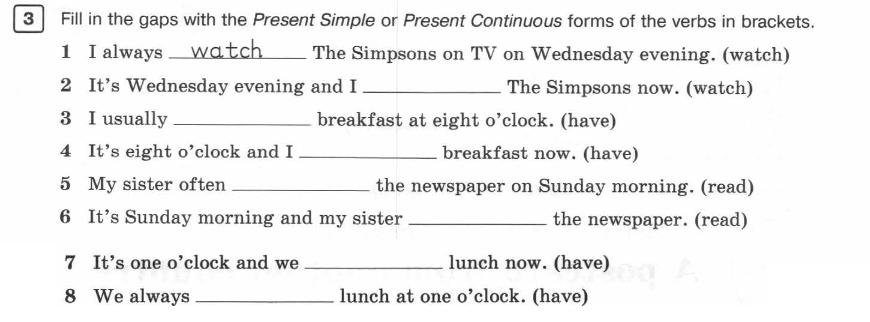 1. Повторить изученные правила: Present Simple, Present Continuous (таблица, тетрадь или учебник стр.63)2.  Выполнить задание (можно всё не переписывать). 1. Повторить изученные правила: Present Simple, Present Continuous (таблица, тетрадь или учебник стр.63)2.  Выполнить задание (можно всё не переписывать). 1. Повторить изученные правила: Present Simple, Present Continuous (таблица, тетрадь или учебник стр.63)2.  Выполнить задание (можно всё не переписывать). helenkl99@mail.ruhelenkl99@mail.ru6Г6ГРусский языкРусский языкРусский языкТема «Правописание корня -кас- — -кос- с чередованием а//о.»  Практикум Параграф 36, правило.Упр.185Тема «Правописание корня -кас- — -кос- с чередованием а//о.»  Практикум Параграф 36, правило.Упр.185Тема «Правописание корня -кас- — -кос- с чередованием а//о.»  Практикум Параграф 36, правило.Упр.185Тема «Правописание корня -кас- — -кос- с чередованием а//о.»  Практикум Параграф 36, правило.Упр.185Электронный дневникЭлектронный дневникЭлектронный дневникolgagluharewa@yandex.ruolgagluharewa@yandex.ru6Г6ГОДНРКОДНРКОДНРКПриготовить сообщение на тему : «Научные открытия мира»  Формат на выбор: презентация, ворд, написать в тетради Приготовить сообщение на тему : «Научные открытия мира»  Формат на выбор: презентация, ворд, написать в тетради Приготовить сообщение на тему : «Научные открытия мира»  Формат на выбор: презентация, ворд, написать в тетради Приготовить сообщение на тему : «Научные открытия мира»  Формат на выбор: презентация, ворд, написать в тетради Электронный журналЭлектронный журналЭлектронный журналikarmacheva@mail.ruikarmacheva@mail.ru6Г6ГМатематикаМатематикаМатематикаЗадание в учи руЗадание в учи руЗадание в учи руЗадание в учи ру6Г6ГРусский языкРусский языкРусский языкТема « Правописание приставок ПРЕ/ПРИ»Выполнить задание на скайсмарт  https://edu.skysmart.ru/student/vusedorufiТема « Правописание приставок ПРЕ/ПРИ»Выполнить задание на скайсмарт  https://edu.skysmart.ru/student/vusedorufiТема « Правописание приставок ПРЕ/ПРИ»Выполнить задание на скайсмарт  https://edu.skysmart.ru/student/vusedorufiТема « Правописание приставок ПРЕ/ПРИ»Выполнить задание на скайсмарт  https://edu.skysmart.ru/student/vusedorufiскайсмарт  https://edu.skysmart.ru/student/vusedorufiскайсмарт  https://edu.skysmart.ru/student/vusedorufiскайсмарт  https://edu.skysmart.ru/student/vusedorufiolgagluharewa@yandex.ruolgagluharewa@yandex.ruКлассКлассПредмет, времяПредмет, времяПредмет, времяРекомендации по выполнению заданийРекомендации по выполнению заданийРекомендации по выполнению заданийРекомендации по выполнению заданийСсылка на онлайн урокиСсылка на онлайн урокиСсылка на онлайн урокиАдрес электронной почтыАдрес электронной почты7А7ААнглийский язык Английский язык Английский язык Группа Ахметовой М.В.: Сделать проект на отдельном листе по темам (на выбор: the UK, the USA, Russian Federation) P.S Как делали по национальностямГруппа Ахметовой М.В.: Сделать проект на отдельном листе по темам (на выбор: the UK, the USA, Russian Federation) P.S Как делали по национальностямГруппа Ахметовой М.В.: Сделать проект на отдельном листе по темам (на выбор: the UK, the USA, Russian Federation) P.S Как делали по национальностямГруппа Ахметовой М.В.: Сделать проект на отдельном листе по темам (на выбор: the UK, the USA, Russian Federation) P.S Как делали по национальностям-----7А7ААнглийский язык Английский язык Английский язык Группа Рагозиной Ю.С.: Выполнить задание от учителя на Учи.руГруппа Рагозиной Ю.С.: Выполнить задание от учителя на Учи.руГруппа Рагозиной Ю.С.: Выполнить задание от учителя на Учи.руГруппа Рагозиной Ю.С.: Выполнить задание от учителя на Учи.руhttps://uchi.ru/https://uchi.ru/https://uchi.ru/--7А7АИсторияИсторияИстория§ 13, изучить и выполнить задания (образовательный ресурс)§ 13, изучить и выполнить задания (образовательный ресурс)§ 13, изучить и выполнить задания (образовательный ресурс)§ 13, изучить и выполнить задания (образовательный ресурс)https://edu.skysmart.ru/student/papofuvofihttps://edu.skysmart.ru/student/papofuvofihttps://edu.skysmart.ru/student/papofuvofikirilova-a.s@yandex.rukirilova-a.s@yandex.ru7А7АГеографияГеографияГеографияИзучить материал параграфа 13.Выполнить задание 2 (практикум) стр.76Выполнить  онлайн-тест https://obrazovaka.ru/test/nacionalnye-religii-po-geografii.html4. Скрин результатов письменной работы и  теста отправить на эл.почту педагогу ohotnikova13@rambler.ruИзучить материал параграфа 13.Выполнить задание 2 (практикум) стр.76Выполнить  онлайн-тест https://obrazovaka.ru/test/nacionalnye-religii-po-geografii.html4. Скрин результатов письменной работы и  теста отправить на эл.почту педагогу ohotnikova13@rambler.ruИзучить материал параграфа 13.Выполнить задание 2 (практикум) стр.76Выполнить  онлайн-тест https://obrazovaka.ru/test/nacionalnye-religii-po-geografii.html4. Скрин результатов письменной работы и  теста отправить на эл.почту педагогу ohotnikova13@rambler.ruИзучить материал параграфа 13.Выполнить задание 2 (практикум) стр.76Выполнить  онлайн-тест https://obrazovaka.ru/test/nacionalnye-religii-po-geografii.html4. Скрин результатов письменной работы и  теста отправить на эл.почту педагогу ohotnikova13@rambler.ru---ohotnikova13@rambler.ruohotnikova13@rambler.ru7А7АРусский языкРусский языкРусский языкСтр. 100-103, изучить материал. Упражнение 188 (подчеркнуть деепричастные обороты, доказать, задав вопрос от деепричастия к зависимым словам)Стр. 100-103, изучить материал. Упражнение 188 (подчеркнуть деепричастные обороты, доказать, задав вопрос от деепричастия к зависимым словам)Стр. 100-103, изучить материал. Упражнение 188 (подчеркнуть деепричастные обороты, доказать, задав вопрос от деепричастия к зависимым словам)Стр. 100-103, изучить материал. Упражнение 188 (подчеркнуть деепричастные обороты, доказать, задав вопрос от деепричастия к зависимым словам)---ksenia_vokovaya@mail.ruksenia_vokovaya@mail.ruКлассПредметЗаданияОбразовательный ресурсЭлектронная почта7БАлгебра1.Выполнить упражнения : 297, 298, 303учебник алгебра 7 классtatizhell@gmail.com7БТеория вероятности Выполнить упражнения: 336, 337 стр 83учебникtatizhell@gmail.com7БРусский язык1. Изучи правило стр.1000-101, посмотри видео по ссылке https://youtu.be/oKSBiex4TZk?si=GVyfH0NLKqRq0BrT
2. Закрепи материал на платформе Учи.ру – задание от учителя на оценку https://urls.uchi.ru/l/d27de67БИстория История 
§ 13, изучить и выполнить задания (образовательный ресурс) https://edu.skysmart.ru/student/papofuvofiKirilova-a.s@yandex.ru7БАнглийский языкАнглийский язык:
Сделать проект на отдельном листе по темам (на выбор: the UK, the USA, Russian Federation).P. S. Как делали по национальностям.КлассПредмет, времяПредмет, времяПредмет, времяРекомендации по выполнению заданийРекомендации по выполнению заданийРекомендации по выполнению заданийСсылка на онлайн урокиАдрес электронной почтыАдрес электронной почты7валгебраалгебраалгебраВыполнить упр.297 .298.303.Выполнить упр.297 .298.303.Выполнить упр.297 .298.303.Учебник алгебра 7 классtatizhell@gmail.comtatizhell@gmail.comанглийскийанглийскийанглийскийСделать проект на отдельном листе по темам на выбор: (the UK.  the USA.Russian)Federation) как делали по национальностямСделать проект на отдельном листе по темам на выбор: (the UK.  the USA.Russian)Federation) как делали по национальностямСделать проект на отдельном листе по темам на выбор: (the UK.  the USA.Russian)Federation) как делали по национальностямгеографиягеографиягеографияИзучить п 13. Выполнить задание2 (практикум)стр76.Выполнить онлайн-тест Изучить п 13. Выполнить задание2 (практикум)стр76.Выполнить онлайн-тест Изучить п 13. Выполнить задание2 (практикум)стр76.Выполнить онлайн-тест  https://obrazovaka.ru/test/nacionalnye-religii-po-geografiiOhotnikova13@rambler.ruOhotnikova13@rambler.ruрусскийрусскийрусскийСтр100-101 изучить материал .упр 188 подчеркнуть деепричастные обороты, доказать ,задав вопрос от деепричастия к зависимым словам.Стр100-101 изучить материал .упр 188 подчеркнуть деепричастные обороты, доказать ,задав вопрос от деепричастия к зависимым словам.Стр100-101 изучить материал .упр 188 подчеркнуть деепричастные обороты, доказать ,задав вопрос от деепричастия к зависимым словам.Учебник 7классKsenia_volkovaya@mail.ruKsenia_volkovaya@mail.ruлитературалитературалитератураСделать   М. Е. -Щедрина ,стр 289 в учебнике.Ответить письменно на вопросы »Проверь себя»Сделать   М. Е. -Щедрина ,стр 289 в учебнике.Ответить письменно на вопросы »Проверь себя»Сделать   М. Е. -Щедрина ,стр 289 в учебнике.Ответить письменно на вопросы »Проверь себя»учебникKalininavaleria052@gmail.comKalininavaleria052@gmail.comКлассПредмет, времяПредмет, времяПредмет, времяРекомендации по выполнению заданийРекомендации по выполнению заданийРекомендации по выполнению заданийСсылка на онлайн урокиАдрес электронной почтыАдрес электронной почты7гГеографияГеографияГеографияИзучить материал параграфа 13.Выполнить задание 2 (практикум) стр.76Выполнить  онлайн-тест https://obrazovaka.ru/test/nacionalnye-religii-po-geografii.html4. Скрин результатов письменной работы и  теста отправить на эл.почту педагогу ohotnikova13@rambler.ruИзучить материал параграфа 13.Выполнить задание 2 (практикум) стр.76Выполнить  онлайн-тест https://obrazovaka.ru/test/nacionalnye-religii-po-geografii.html4. Скрин результатов письменной работы и  теста отправить на эл.почту педагогу ohotnikova13@rambler.ruИзучить материал параграфа 13.Выполнить задание 2 (практикум) стр.76Выполнить  онлайн-тест https://obrazovaka.ru/test/nacionalnye-religii-po-geografii.html4. Скрин результатов письменной работы и  теста отправить на эл.почту педагогу ohotnikova13@rambler.ruohotnikova13@rambler.ruohotnikova13@rambler.ru7ГАлгебраАлгебраАлгебра1.Выполнить упражнения : 297, 298, 3032.Фото выслать на почту учителя.
1.Выполнить упражнения : 297, 298, 3032.Фото выслать на почту учителя.
1.Выполнить упражнения : 297, 298, 3032.Фото выслать на почту учителя.
tatizhell@gmail.comtatizhell@gmail.com7 гАнглийскийАнглийскийАнглийский1.Тема урока "Вежливая просьба" стр 66 упр 10 перепишите упр 11 соотнесите вопрос и ответ с переводом.  2.Присылайте дз от 06.12 упр 6 стр 65 на почту учителя. 1.Тема урока "Вежливая просьба" стр 66 упр 10 перепишите упр 11 соотнесите вопрос и ответ с переводом.  2.Присылайте дз от 06.12 упр 6 стр 65 на почту учителя. 1.Тема урока "Вежливая просьба" стр 66 упр 10 перепишите упр 11 соотнесите вопрос и ответ с переводом.  2.Присылайте дз от 06.12 упр 6 стр 65 на почту учителя. elena.taravova.69@mail.ruelena.taravova.69@mail.ru7 гЛитератураЛитератураЛитература прочитать Л. Н. Толстой рассказ «После бала», составить и записать характеристики главных героев, долги выучить стихотворение И.С. Тургенев "О русском языке"-это для тех,кто не сдал прочитать Л. Н. Толстой рассказ «После бала», составить и записать характеристики главных героев, долги выучить стихотворение И.С. Тургенев "О русском языке"-это для тех,кто не сдал прочитать Л. Н. Толстой рассказ «После бала», составить и записать характеристики главных героев, долги выучить стихотворение И.С. Тургенев "О русском языке"-это для тех,кто не сдалlara.mager@yandex.rulara.mager@yandex.ru7 гФизкультура Физкультура Физкультура Комплекс №4 Лежа на спине, руки вперед к низу пальцы переплетены, продеть правую (левую) ногу не касаясь «кольца», то же сидя, стоя.Наклон, вперед касаясь лбом коленВидео скинуть на почту учителюКомплекс №4 Лежа на спине, руки вперед к низу пальцы переплетены, продеть правую (левую) ногу не касаясь «кольца», то же сидя, стоя.Наклон, вперед касаясь лбом коленВидео скинуть на почту учителюКомплекс №4 Лежа на спине, руки вперед к низу пальцы переплетены, продеть правую (левую) ногу не касаясь «кольца», то же сидя, стоя.Наклон, вперед касаясь лбом коленВидео скинуть на почту учителюgalinasharutenko@mail.rugalinasharutenko@mail.ru7 гФизикаФизикаФизикаОтветить на вопросы письменно в тетрадь к параграфам 34-35Ответить на вопросы письменно в тетрадь к параграфам 34-35Ответить на вопросы письменно в тетрадь к параграфам 34-35vasiapupkin1996@gmail.comvasiapupkin1996@gmail.comКлассПредмет, времяПредмет, времяПредмет, времяРекомендации по выполнению заданийРекомендации по выполнению заданийРекомендации по выполнению заданийСсылка на онлайн урокиАдрес электронной почтыАдрес электронной почты8АРусскийРусскийРусский1.	Повтори: что такое односоставные предложения.2.	Повтори: определенно-личные предложения и неопределенно-личные предложения3.	Закрепи упражнением на учи. ру задание от учителя по ссылке https://urls.uchi.ru/l/09075f141.	Повтори: что такое односоставные предложения.2.	Повтори: определенно-личные предложения и неопределенно-личные предложения3.	Закрепи упражнением на учи. ру задание от учителя по ссылке https://urls.uchi.ru/l/09075f141.	Повтори: что такое односоставные предложения.2.	Повтори: определенно-личные предложения и неопределенно-личные предложения3.	Закрепи упражнением на учи. ру задание от учителя по ссылке https://urls.uchi.ru/l/09075f14https://urls.uchi.ru/l/09075f14АнглийскийАнглийскийАнглийскийЗадание в учи ру Задание в учи ру Задание в учи ру uchi.ruИнформатикаИнформатикаИнформатикаhttps://onlinetestpad.com/ru/test/30354-informaciya-informacionnye-processyтест сделать фото в вк https://vk.com/vasilkova18https://onlinetestpad.com/ru/test/30354-informaciya-informacionnye-processyтест сделать фото в вк https://vk.com/vasilkova18https://onlinetestpad.com/ru/test/30354-informaciya-informacionnye-processyтест сделать фото в вк https://vk.com/vasilkova18тест сделать фото в вк https://vk.com/vasilkova18тест сделать фото в вк https://vk.com/vasilkova18ГеометрияГеометрияГеометрияПовторить теорему, обратная теореме Пифагора. П.56. Задание в учи руПовторить теорему, обратная теореме Пифагора. П.56. Задание в учи руПовторить теорему, обратная теореме Пифагора. П.56. Задание в учи руuchi.ruТехнологияТехнологияТехнологияТема: Электроосветительные приборы1.	Придумать новогоднее украшение (осветительное)2.	Нарисовать эскиз	Источник: https://www.yandex.ru/video/preview/6108154780528371975	Тема: Электроосветительные приборы1.	Придумать новогоднее украшение (осветительное)2.	Нарисовать эскиз	Источник: https://www.yandex.ru/video/preview/6108154780528371975	Тема: Электроосветительные приборы1.	Придумать новогоднее украшение (осветительное)2.	Нарисовать эскиз	Источник: https://www.yandex.ru/video/preview/6108154780528371975	https://www.yandex.ru/video/preview/6108154780528371975elena_80-53@mail.ruelena_80-53@mail.ruБиологияБиологияБиологияп.10-12 - читать . Из 12-13 параграфа выписать определения. Ответить на вопросы в конце каждого параграфа. Учить.п.10-12 - читать . Из 12-13 параграфа выписать определения. Ответить на вопросы в конце каждого параграфа. Учить.п.10-12 - читать . Из 12-13 параграфа выписать определения. Ответить на вопросы в конце каждого параграфа. Учить.КлассПредмет, времяПредмет, времяПредмет, времяРекомендации по выполнению заданийРекомендации по выполнению заданийРекомендации по выполнению заданийСсылка на онлайн урокиАдрес электронной почтыАдрес электронной почты8бБиологияБиологияБиология1.Прочитать параграф 14 «Осанка. Предупреждение плоскостопия»2.Разобрать памятку по выбору «Профилактика плоскостопия»3.выполнить онлайн-тест https://obrazovaka.ru/test/oporno-dvigatelnaya-sistema-8-klass-onlayn-po-biologii.html4.Скрин результата отправить на электронную почту1.Прочитать параграф 14 «Осанка. Предупреждение плоскостопия»2.Разобрать памятку по выбору «Профилактика плоскостопия»3.выполнить онлайн-тест https://obrazovaka.ru/test/oporno-dvigatelnaya-sistema-8-klass-onlayn-po-biologii.html4.Скрин результата отправить на электронную почту1.Прочитать параграф 14 «Осанка. Предупреждение плоскостопия»2.Разобрать памятку по выбору «Профилактика плоскостопия»3.выполнить онлайн-тест https://obrazovaka.ru/test/oporno-dvigatelnaya-sistema-8-klass-onlayn-po-biologii.html4.Скрин результата отправить на электронную почтуhttps://obrazovaka.ru/test/oporno-dvigatelnaya-sistema-8-klass-onlayn-po-biologii.htmlohotnikova13@rambler.ruohotnikova13@rambler.ru8бРусский языкРусский языкРусский языкТема «Односоставные предложения. Назывные и определенно-личные предложения». Выполнить задания на скайсмартТема «Односоставные предложения. Назывные и определенно-личные предложения». Выполнить задания на скайсмартТема «Односоставные предложения. Назывные и определенно-личные предложения». Выполнить задания на скайсмартhttps://edu.skysmart.ru/student/task/vusedorufi/start8бЛитератураЛитератураЛитератураТема “Н.В. Гоголь - великий сатирик».Комедия «Ревизор: история создания».В тетради написать сообщение по биографии автора. Прочитать статью о замысле, написании и постановке «Ревизора». Ответить письменно в тетради на вопрос «Против чего восстали все сословия? Как это воспринял автор?»Тема “Н.В. Гоголь - великий сатирик».Комедия «Ревизор: история создания».В тетради написать сообщение по биографии автора. Прочитать статью о замысле, написании и постановке «Ревизора». Ответить письменно в тетради на вопрос «Против чего восстали все сословия? Как это воспринял автор?»Тема “Н.В. Гоголь - великий сатирик».Комедия «Ревизор: история создания».В тетради написать сообщение по биографии автора. Прочитать статью о замысле, написании и постановке «Ревизора». Ответить письменно в тетради на вопрос «Против чего восстали все сословия? Как это воспринял автор?»8бАнглийский языкАнглийский языкАнглийский языкЗадание от учителя на Учи.руЗадание от учителя на Учи.руЗадание от учителя на Учи.руУчи.ру8бАлгебраАлгебраАлгебраВыполнить задание на образовательном ресурсе ЯКласс по теме "Площади фигур": https://www.yaklass.ru/TestWork/Info?jid=2wuo27HvbUmh2IYBtp9K6QВыполнить задание на образовательном ресурсе ЯКласс по теме "Площади фигур": https://www.yaklass.ru/TestWork/Info?jid=2wuo27HvbUmh2IYBtp9K6QВыполнить задание на образовательном ресурсе ЯКласс по теме "Площади фигур": https://www.yaklass.ru/TestWork/Info?jid=2wuo27HvbUmh2IYBtp9K6Qhttps://www.yaklass.ru/TestWork/Info?jid=2wuo27HvbUmh2IYBtp9K6Qmatematika.ev@mail.rumatematika.ev@mail.ru8бМузыкаМузыкаМузыкаРоль искусства в сближении народов.1.Посмотреть презентацию2.Сделатьсообщение о музее или конкурсеhttps://infourok.ru/prezentaciya_rol_iskusstva_v_sblizhenii_narodov-421829/htmlРоль искусства в сближении народов.1.Посмотреть презентацию2.Сделатьсообщение о музее или конкурсеhttps://infourok.ru/prezentaciya_rol_iskusstva_v_sblizhenii_narodov-421829/htmlРоль искусства в сближении народов.1.Посмотреть презентацию2.Сделатьсообщение о музее или конкурсеhttps://infourok.ru/prezentaciya_rol_iskusstva_v_sblizhenii_narodov-421829/htmlhttps://infourok.ru/prezentaciya_rol_iskusstva_v_sblizhenii_narodov-421829/htmlelena_80-53@mail.ruelena_80-53@mail.ruКлассПредмет, времяПредмет, времяПредмет, времяРекомендации по выполнению заданийРекомендации по выполнению заданийРекомендации по выполнению заданийСсылка на онлайн урокиАдрес электронной почтыАдрес электронной почты8ВИнформатикаИнформатикаИнформатикаПройти тест https://onlinetestpad.com/ru/test/30354-informaciya-informacionnye-processyПройти тест https://onlinetestpad.com/ru/test/30354-informaciya-informacionnye-processyПройти тест https://onlinetestpad.com/ru/test/30354-informaciya-informacionnye-processyhttps://onlinetestpad.com/ru/test/30354-informaciya-informacionnye-processyVasilkova18@mail.ruVasilkova18@mail.ruМузыкаМузыкаМузыкаРоль искусства в сближении народов.1.Посмотреть презентацию2. Сделать сообщение о музее или конкурсе https://infourok.ru/prezentaciya_rol_iskusstva_v_sblizhenii_narodov-421829.htmРоль искусства в сближении народов.1.Посмотреть презентацию2. Сделать сообщение о музее или конкурсе https://infourok.ru/prezentaciya_rol_iskusstva_v_sblizhenii_narodov-421829.htmРоль искусства в сближении народов.1.Посмотреть презентацию2. Сделать сообщение о музее или конкурсе https://infourok.ru/prezentaciya_rol_iskusstva_v_sblizhenii_narodov-421829.htmИсторияИсторияИсторияПараграф 3 Ответить на 2 любых вопросаПараграф 3 Ответить на 2 любых вопросаПараграф 3 Ответить на 2 любых вопросаirakmachrrva@mail.ruirakmachrrva@mail.ruФиз-раФиз-раФиз-раГеометрияГеометрияГеометрияЗадание от учителя на учиру.ПройтиЗадание от учителя на учиру.ПройтиЗадание от учителя на учиру.ПройтиТехнологияТехнологияТехнологияПодгруппа Сафроновой Е.А. Тема: «Электроосветительные приборы»Задания: 1.Придумать новогоднее украшение (осветительное)2.Нарисовать эскиз Источник https://www.yandex.ru/video/preview/6108154780528371975Подгруппа Долженко А.В. Тема: Чертеж крупногабаритных объектовЗадание: внимательно рассмотрите проект одноэтажного дома, определите какой масштаб нужно принять, если необходимо каждую сторону дома (4 стороны) изобразить на отдельно рабочем листе а4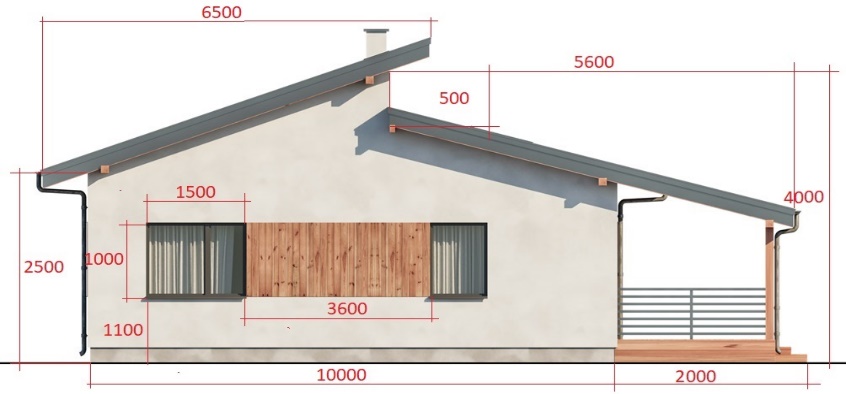 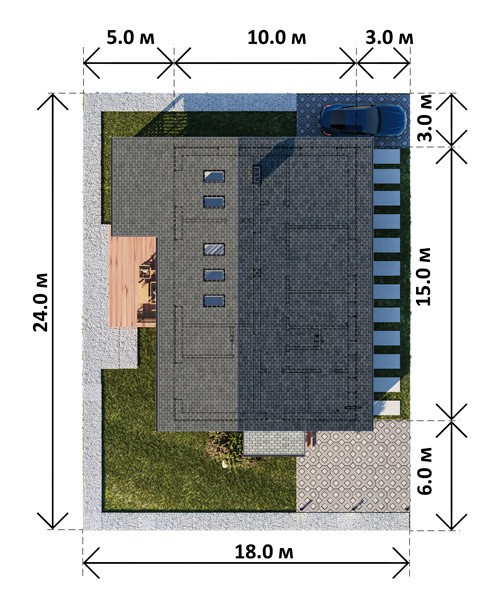 Подгруппа Сафроновой Е.А. Тема: «Электроосветительные приборы»Задания: 1.Придумать новогоднее украшение (осветительное)2.Нарисовать эскиз Источник https://www.yandex.ru/video/preview/6108154780528371975Подгруппа Долженко А.В. Тема: Чертеж крупногабаритных объектовЗадание: внимательно рассмотрите проект одноэтажного дома, определите какой масштаб нужно принять, если необходимо каждую сторону дома (4 стороны) изобразить на отдельно рабочем листе а4Подгруппа Сафроновой Е.А. Тема: «Электроосветительные приборы»Задания: 1.Придумать новогоднее украшение (осветительное)2.Нарисовать эскиз Источник https://www.yandex.ru/video/preview/6108154780528371975Подгруппа Долженко А.В. Тема: Чертеж крупногабаритных объектовЗадание: внимательно рассмотрите проект одноэтажного дома, определите какой масштаб нужно принять, если необходимо каждую сторону дома (4 стороны) изобразить на отдельно рабочем листе а4Elena_80-53@mail.rudolzhenko_toni@mail.ruElena_80-53@mail.rudolzhenko_toni@mail.ruКлассПредмет, времяПредмет, времяПредмет, времяРекомендации по выполнению заданийРекомендации по выполнению заданийРекомендации по выполнению заданийСсылка на онлайн урокиАдрес электронной почтыАдрес электронной почты8ГГеометрияГеометрияГеометрияВыполнить задание на образовательном ресурсе ЯКласс по теме "Площади фигур": https://www.yaklass.ru/TestWork/Info?jid=AT9NHhk1ekOl7t5IfPwqvAВыполнить задание на образовательном ресурсе ЯКласс по теме "Площади фигур": https://www.yaklass.ru/TestWork/Info?jid=AT9NHhk1ekOl7t5IfPwqvAВыполнить задание на образовательном ресурсе ЯКласс по теме "Площади фигур": https://www.yaklass.ru/TestWork/Info?jid=AT9NHhk1ekOl7t5IfPwqvAvakker.75@mail.ruvakker.75@mail.ruБиологияБиологияБиологияп.10-12 - читать . Из 12-13 параграфа выписать определения. Ответить на вопросы в конце каждого параграфа. Учить.п.10-12 - читать . Из 12-13 параграфа выписать определения. Ответить на вопросы в конце каждого параграфа. Учить.п.10-12 - читать . Из 12-13 параграфа выписать определения. Ответить на вопросы в конце каждого параграфа. Учить.alena.matyasheva@yandex.rualena.matyasheva@yandex.ruРусскийРусскийРусский1.     ​Повтори: что такое односоставные предложения.2. Повтори: определенно-личные предложения и неопределенно-личные предложения3. Закрепи упражнением на учи. ру задание от учителя по ссылке https://urls.uchi.ru/l/6230a31.     ​Повтори: что такое односоставные предложения.2. Повтори: определенно-личные предложения и неопределенно-личные предложения3. Закрепи упражнением на учи. ру задание от учителя по ссылке https://urls.uchi.ru/l/6230a31.     ​Повтори: что такое односоставные предложения.2. Повтори: определенно-личные предложения и неопределенно-личные предложения3. Закрепи упражнением на учи. ру задание от учителя по ссылке https://urls.uchi.ru/l/6230a3alena.matyasheva@yandex.rualena.matyasheva@yandex.ruФизкультураФизкультураФизкультураоруоруоруalena.matyasheva@yandex.rualena.matyasheva@yandex.ruАнглийскийАнглийскийАнглийскийзадание от учителя в учи рузадание от учителя в учи рузадание от учителя в учи руjulbelzerva@mail.rujulbelzerva@mail.ruНемецкийНемецкийНемецкийсделать презентацию об одном из праздников Германии сделать презентацию об одном из праздников Германии сделать презентацию об одном из праздников Германии alena.matyasheva@yandex.rualena.matyasheva@yandex.ruМузыкаМузыкаМузыкаПосмотреть презентацию. Сделать сообщение о музее или конкурсе.Посмотреть презентацию. Сделать сообщение о музее или конкурсе.Посмотреть презентацию. Сделать сообщение о музее или конкурсе.elena_80-53@mail.ruelena_80-53@mail.ruКлассПредмет, времяПредмет, времяПредмет, времяРекомендации по выполнению заданийРекомендации по выполнению заданийРекомендации по выполнению заданийСсылка на онлайн урокиАдрес электронной почтыАдрес электронной почты9АИсторияИсторияИстория§ 22, изучить и выполнить задания (образовательный ресурс)§ 22, изучить и выполнить задания (образовательный ресурс)§ 22, изучить и выполнить задания (образовательный ресурс)https://edu.skysmart.ru/student/muhegomozeKirilova-a.s@yandex.ru Kirilova-a.s@yandex.ru 9ААлгебра Алгебра Алгебра Выполнить задание на карточки (отправлено через вайбер)Выполнить задание на карточки (отправлено через вайбер)Выполнить задание на карточки (отправлено через вайбер)Карточку сдать на следующем урокеКарточку сдать на следующем уроке9АФизика Физика Физика Выполнить задания с  карточки https://cloud.mail.ru/public/qbTE/YVirBjDr9 Решение записать в тетрадь, сделать фото и отправить учителю Выполнить задания с  карточки https://cloud.mail.ru/public/qbTE/YVirBjDr9 Решение записать в тетрадь, сделать фото и отправить учителю Выполнить задания с  карточки https://cloud.mail.ru/public/qbTE/YVirBjDr9 Решение записать в тетрадь, сделать фото и отправить учителю olgasamsykina@mail.ru olgasamsykina@mail.ru 9АНемецкий язык Немецкий язык Немецкий язык Прочитайте текст в учебнике на стр.38, у.4. Письменно в тетради выполните задание к тексту под буквой b Прочитайте текст в учебнике на стр.38, у.4. Письменно в тетради выполните задание к тексту под буквой b Прочитайте текст в учебнике на стр.38, у.4. Письменно в тетради выполните задание к тексту под буквой b Lubetz.j@yandex.ruLubetz.j@yandex.ru9АфизкультурафизкультурафизкультураПодтягивания на высокой перекладине (М), низкой (Д)Подтягивания на высокой перекладине (М), низкой (Д)Подтягивания на высокой перекладине (М), низкой (Д)https://infourok.ru/prezentaciya_po_gimnastike_yunoshi_8-9_klass_naglyadnost__perekladina_i_parallelnye_brusya_po-135725.htmgalinasharutenko@mail.ru galinasharutenko@mail.ru 9АРусский языкРусский языкРусский языкЗадание на карточке по теме "Союзные слова в СПП" Задание №1.Запишите на месте пропуска, подходящие союзные слова, объясните свой выбор, начертите схемы1)	В тот же вечер он без всякого сожаления бросил в печку, … жарко трещали сухие берёзовые дрова, всё написанное за последние дни в городе. 2) На обрыве, … возвышался сзади, в светлеющем небе чернела одинокая скамья. 3) Любой уголок земли, … ты встречаешь друзей, становится родным. 4) Был хмурый, холодный день, … иногда случаются среди лета. 5) Есть мгновения, … ни единого звука нельзя вымолвить. 6) Бывают дни, … жизнь представляется нам невероятно ясной и слаженной.Задание на карточке по теме "Союзные слова в СПП" Задание №1.Запишите на месте пропуска, подходящие союзные слова, объясните свой выбор, начертите схемы1)	В тот же вечер он без всякого сожаления бросил в печку, … жарко трещали сухие берёзовые дрова, всё написанное за последние дни в городе. 2) На обрыве, … возвышался сзади, в светлеющем небе чернела одинокая скамья. 3) Любой уголок земли, … ты встречаешь друзей, становится родным. 4) Был хмурый, холодный день, … иногда случаются среди лета. 5) Есть мгновения, … ни единого звука нельзя вымолвить. 6) Бывают дни, … жизнь представляется нам невероятно ясной и слаженной.Задание на карточке по теме "Союзные слова в СПП" Задание №1.Запишите на месте пропуска, подходящие союзные слова, объясните свой выбор, начертите схемы1)	В тот же вечер он без всякого сожаления бросил в печку, … жарко трещали сухие берёзовые дрова, всё написанное за последние дни в городе. 2) На обрыве, … возвышался сзади, в светлеющем небе чернела одинокая скамья. 3) Любой уголок земли, … ты встречаешь друзей, становится родным. 4) Был хмурый, холодный день, … иногда случаются среди лета. 5) Есть мгновения, … ни единого звука нельзя вымолвить. 6) Бывают дни, … жизнь представляется нам невероятно ясной и слаженной.lara.mager@yandex.rulara.mager@yandex.ruКлассПредмет, времяПредмет, времяПредмет, времяРекомендации по выполнению заданийРекомендации по выполнению заданийРекомендации по выполнению заданийСсылка на онлайн урокиАдрес электронной почтыАдрес электронной почты9БЛитератураЛитератураЛитературастр. 260-264 конспект, стр. 274 читать, стр. 275 рубрика "Размышления о прочитанном" ответить на вопросы 1-3. выполнить задание на учи.рустр. 260-264 конспект, стр. 274 читать, стр. 275 рубрика "Размышления о прочитанном" ответить на вопросы 1-3. выполнить задание на учи.рустр. 260-264 конспект, стр. 274 читать, стр. 275 рубрика "Размышления о прочитанном" ответить на вопросы 1-3. выполнить задание на учи.руksenia_volkovaya@mail.ruksenia_volkovaya@mail.ruФизика.Физика.Физика.Выполнить задания с  карточки https://cloud.mail.ru/public/qbTE/YVirBjDr9Выполнить задания с  карточки https://cloud.mail.ru/public/qbTE/YVirBjDr9Выполнить задания с  карточки https://cloud.mail.ru/public/qbTE/YVirBjDr9Решение записать в тетрадь, сделать фото и отправить учителю olgasamsykina@mail.ruРешение записать в тетрадь, сделать фото и отправить учителю olgasamsykina@mail.ruАлгебраАлгебраАлгебра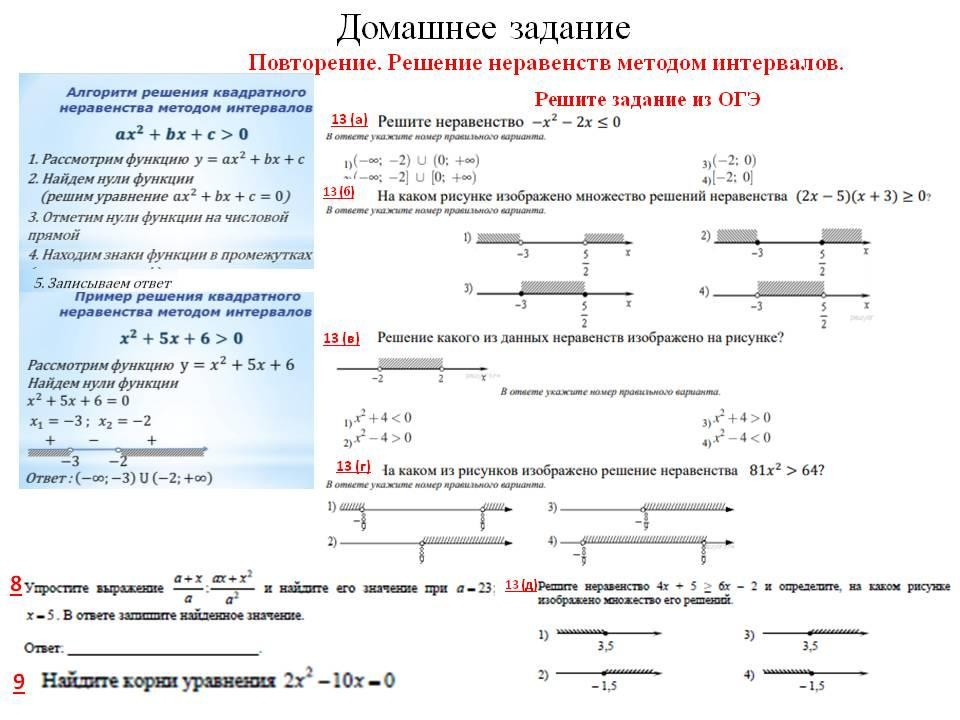 физкультурафизкультурафизкультураПодтягивания на высокой перекладине (М), низкой (Д)Подтягивания на высокой перекладине (М), низкой (Д)Подтягивания на высокой перекладине (М), низкой (Д)https://infourok.ru/prezentaciya_po_gimnastike_yunoshi_8-9_klass_naglyadnost__perekladina_i_parallelnye_brusya_po-135725.htmgalinasharutenko@mail.rugalinasharutenko@mail.ruИсторияИсторияИстория§ 22, изучить и выполнить задания (образовательный ресурс)§ 22, изучить и выполнить задания (образовательный ресурс)§ 22, изучить и выполнить задания (образовательный ресурс)https://edu.skysmart.ru/student/muhegomozeKirilova-a.s@yandex.ruKirilova-a.s@yandex.ruОБЖОБЖОБЖ1. https://yandex.ru/video/touch/preview/15616850062563722745 посмотреть видео 2. Написать в тетрадь, порядок действий одевания противогаза и написать нормативы для оценки Д/з отправлять на почту или ВК www.vlad_05@bk.ru1. https://yandex.ru/video/touch/preview/15616850062563722745 посмотреть видео 2. Написать в тетрадь, порядок действий одевания противогаза и написать нормативы для оценки Д/з отправлять на почту или ВК www.vlad_05@bk.ru1. https://yandex.ru/video/touch/preview/15616850062563722745 посмотреть видео 2. Написать в тетрадь, порядок действий одевания противогаза и написать нормативы для оценки Д/з отправлять на почту или ВК www.vlad_05@bk.ruД/з отправлять на почту или ВК www.vlad_05@bk.ruД/з отправлять на почту или ВК www.vlad_05@bk.ruАнглийскийАнглийскийАнглийскийТема Первые печатные издания. Стр 75 упр 2 письменно с переводом, правило стр 76 законспектировать в тетрадь. подчеркните причастия.Тема Первые печатные издания. Стр 75 упр 2 письменно с переводом, правило стр 76 законспектировать в тетрадь. подчеркните причастия.Тема Первые печатные издания. Стр 75 упр 2 письменно с переводом, правило стр 76 законспектировать в тетрадь. подчеркните причастия.Сегодня присылайте д.з с прошлого урока, elena.taravova.69@mail.ru.Сегодня присылайте д.з с прошлого урока, elena.taravova.69@mail.ru.КлассПредмет, времяПредмет, времяПредмет, времяРекомендации по выполнению заданийРекомендации по выполнению заданийРекомендации по выполнению заданийСсылка на онлайн урокиАдрес электронной почтыАдрес электронной почты9ВИсторияИсторияИстория§ 22, изучить и выполнить задания (образовательный ресурс)§ 22, изучить и выполнить задания (образовательный ресурс)§ 22, изучить и выполнить задания (образовательный ресурс)https://edu.skysmart.ru/student/muhegomozeKirilova-a.s@yandex.ruKirilova-a.s@yandex.ru9ВфизикафизикафизикаВыполнить задания с  карточки https://cloud.mail.ru/public/qbTE/YVirBjDr9 Решение записать в тетрадь, сделать фото и отправить учителюВыполнить задания с  карточки https://cloud.mail.ru/public/qbTE/YVirBjDr9 Решение записать в тетрадь, сделать фото и отправить учителюВыполнить задания с  карточки https://cloud.mail.ru/public/qbTE/YVirBjDr9 Решение записать в тетрадь, сделать фото и отправить учителю olgasamsykina@mail.ru olgasamsykina@mail.ru9Ванглийский языканглийский языканглийский языкНа стр.75 в учебнике изучите правило. Выполните у. 4 на стр.76 письменно в тетрадиНа стр.75 в учебнике изучите правило. Выполните у. 4 на стр.76 письменно в тетрадиНа стр.75 в учебнике изучите правило. Выполните у. 4 на стр.76 письменно в тетрадиLubetz.j@yandex.ruLubetz.j@yandex.ru9ВНемецкий  языкНемецкий  языкНемецкий  языкПрочитайте текст в учебнике на стр.38, у.4. Письменно в тетради выполните задание к тексту под буквой b Прочитайте текст в учебнике на стр.38, у.4. Письменно в тетради выполните задание к тексту под буквой b Прочитайте текст в учебнике на стр.38, у.4. Письменно в тетради выполните задание к тексту под буквой b Lubetz.j@yandex.ru Lubetz.j@yandex.ru 9Валгебраалгебраалгебра-natashazhoglikova@mail.runatashazhoglikova@mail.ruрусский языкрусский языкрусский языкЗадание№1 Запишите на месте пропуска, подходящие союзные слова, объясните свой выбор, начертите схемыВ тот же вечер он без всякого сожаления бросил в печку… жарко трещали сухие березовые дрова, все написанное за последние дни в городе. 2) На обрыве, … возвышался сзади, в светлеющем небе чернела одинокая скамья. Любой уголок земли,…ты встречаешь друзей, становится родным. 4) Был хмурый, холодный день, … иногда случаются среди лета.. 5) Есть мгновения,… ни единого звука нельзя вымолвить. 6) Бывают дни,… жизнь представляется нам невероятно ясной и слаженной.Задание№1 Запишите на месте пропуска, подходящие союзные слова, объясните свой выбор, начертите схемыВ тот же вечер он без всякого сожаления бросил в печку… жарко трещали сухие березовые дрова, все написанное за последние дни в городе. 2) На обрыве, … возвышался сзади, в светлеющем небе чернела одинокая скамья. Любой уголок земли,…ты встречаешь друзей, становится родным. 4) Был хмурый, холодный день, … иногда случаются среди лета.. 5) Есть мгновения,… ни единого звука нельзя вымолвить. 6) Бывают дни,… жизнь представляется нам невероятно ясной и слаженной.Задание№1 Запишите на месте пропуска, подходящие союзные слова, объясните свой выбор, начертите схемыВ тот же вечер он без всякого сожаления бросил в печку… жарко трещали сухие березовые дрова, все написанное за последние дни в городе. 2) На обрыве, … возвышался сзади, в светлеющем небе чернела одинокая скамья. Любой уголок земли,…ты встречаешь друзей, становится родным. 4) Был хмурый, холодный день, … иногда случаются среди лета.. 5) Есть мгновения,… ни единого звука нельзя вымолвить. 6) Бывают дни,… жизнь представляется нам невероятно ясной и слаженной.Lara.mager@yandex.ruLara.mager@yandex.ruРодной русский языкРодной русский языкРодной русский языкКИМ В-16 на РешуОГЭ.ру выполнить все 3 части заданий в тетради ОГЭ скрин тестовой части отправить на электронную почтуКИМ В-16 на РешуОГЭ.ру выполнить все 3 части заданий в тетради ОГЭ скрин тестовой части отправить на электронную почтуКИМ В-16 на РешуОГЭ.ру выполнить все 3 части заданий в тетради ОГЭ скрин тестовой части отправить на электронную почтуLara.mager@yandex.ruLara.mager@yandex.ruКлассКлассКлассПредмет, времяПредмет, времяРекомендации по выполнению заданийРекомендации по выполнению заданийСсылка на онлайн урокиАдрес электронной почты9Г9Г9ГЛитератураЛитература Выполнить на листочке.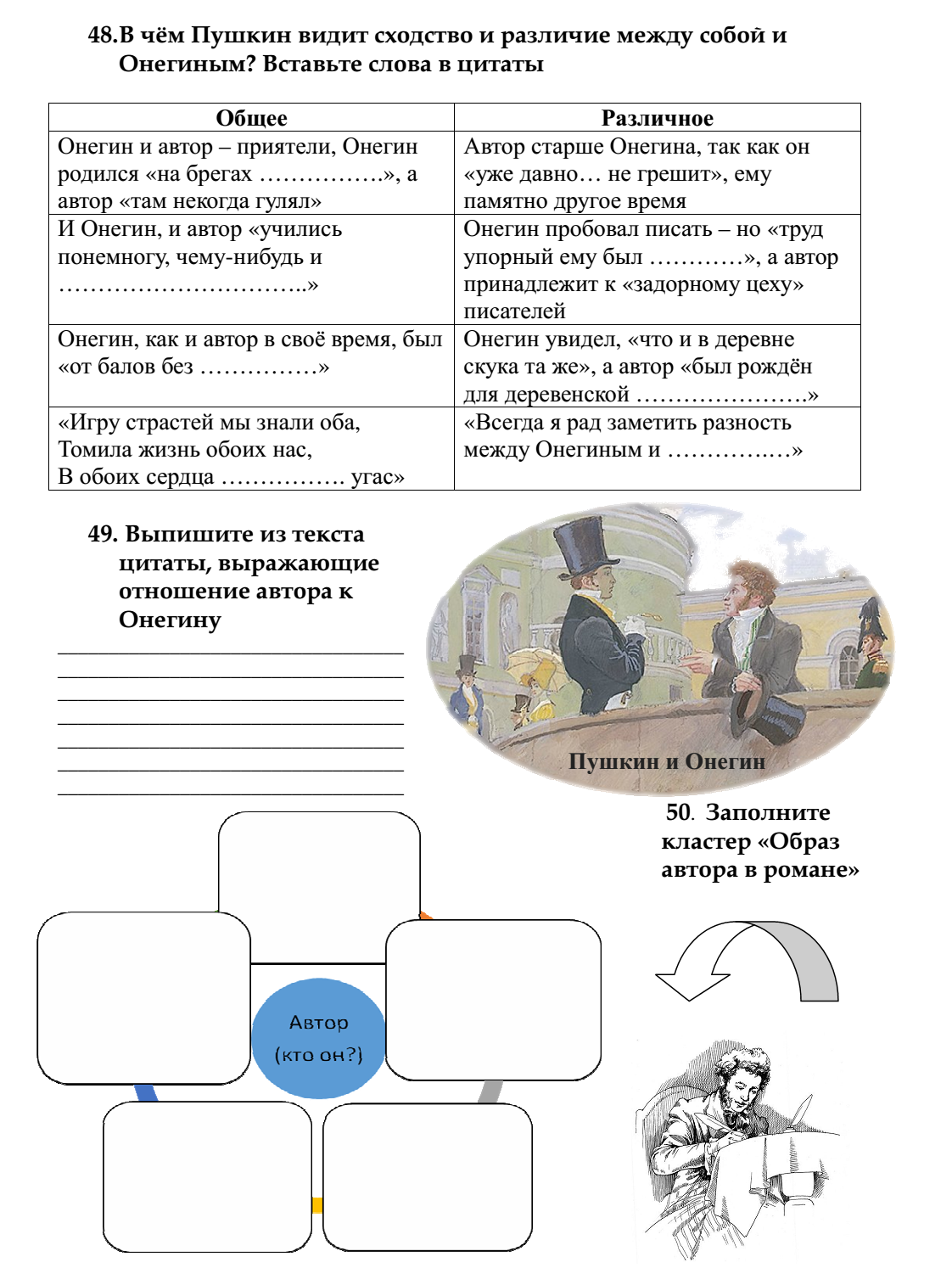 https://edu.skysmart.ru/student/hutinudafo -выполнить ссылку на скайсмарте Выполнить на листочке.https://edu.skysmart.ru/student/hutinudafo -выполнить ссылку на скайсмартеira.sukhareva.78@mail.ru9Г9Г9ГФизикаФизикаВыполнить задания с  карточки https://cloud.mail.ru/public/qbTE/YVirBjDr9Решение записать в тетрадь, сделать фото и отправить учителю Выполнить задания с  карточки https://cloud.mail.ru/public/qbTE/YVirBjDr9Решение записать в тетрадь, сделать фото и отправить учителю olgasamsykina@mail.ru9Г9Г9ГИстория РоссииИстория России§ 22, изучить и выполнить задания (образовательный ресурс)§ 22, изучить и выполнить задания (образовательный ресурс)https://edu.skysmart.ru/student/muhegomozeKirilova-a.s@yandex.ru9Г9Г9ГНемецкий языкНемецкий языкС.44, у. 4 записать и выучить словаС.44, у. 4 записать и выучить словаLubetz.j@yandex.ru9Г9Г9ГФизическая культураФизическая культураПодтягивания на высокой перекладине (М), низкой (Д)Подтягивания на высокой перекладине (М), низкой (Д)https://infourok.ru/prezentaciya_po_gimnastike_yunoshi_8-9_klass_naglyadnost__perekladina_i_parallelnye_brusya_po-135725.htmgalinasharutenko@mail.ruКлассКлассКлассПредмет, времяПредмет, времяРекомендации по выполнению заданийРекомендации по выполнению заданийСсылка на онлайн урокиАдрес электронной почты10А10А10АгеометриягеометрияВыполнить задания от учителя Учи.руВыполнить задания от учителя Учи.руЭлектронный дневник10А10А10АобществознаниеобществознаниеВыполнить на Учи.ру  Диагностику три К.Отправить скрин в вайбереВыполнить на Учи.ру  Диагностику три К.Отправить скрин в вайбереЭлектронный дневник rayberg87@mail.ru10А10А10Ахимияхимия1.Готовиться к контрольной работе-учить п.3-7,2. Из 7 параграфа выписать про Арены. 3.Параграф 8-прочитать термины, выписать термины1.Готовиться к контрольной работе-учить п.3-7,2. Из 7 параграфа выписать про Арены. 3.Параграф 8-прочитать термины, выписать терминыЭлектронный дневник10А10А10Афизикафизика1.Прочитать параграф 57, выписать в тетрадь все определения и формулы.2.Решить задачи на стр.194.3.фото отправить на почту учителю olgasamsykina@mail.ru 1.Прочитать параграф 57, выписать в тетрадь все определения и формулы.2.Решить задачи на стр.194.3.фото отправить на почту учителю olgasamsykina@mail.ru Электронный дневникolgasamsykina@mail.ru10А10А10АбиологиябиологияПрочитать параграф 12,13 учебника.Выполнить онлайн- тест https://obrazovaka.ru/test/hemosintez-fotosintez-i-energeticheskiy-obmen-test.html       3. Скрин результатов теста отправить на эл.почту педагогу     ohotnikova13@rambler.ruПрочитать параграф 12,13 учебника.Выполнить онлайн- тест https://obrazovaka.ru/test/hemosintez-fotosintez-i-energeticheskiy-obmen-test.html       3. Скрин результатов теста отправить на эл.почту педагогу     ohotnikova13@rambler.ruЭлектронный дневникohotnikova13@rambler.ru 10А10А10АРусский языкРусский языкДомашняя работа № 39112037
https://rus-ege.sdamgia.ru/test?id=39112037 задание на завтра!!! время ограниченоДомашняя работа № 39112037
https://rus-ege.sdamgia.ru/test?id=39112037 задание на завтра!!! время ограниченоЭлектронный дневникКлассКлассКлассПредметПредметЗаданияЗаданияОбразовательный ресурсЭлектронная почта10б10б10бОБЖОБЖ1. https://yandex.ru/video/touch/preview/15616850062563722745 посмотреть видео
2. Написать в тетрадь, порядок действий одевания противогаза и написать нормативы для оценки
1. https://yandex.ru/video/touch/preview/15616850062563722745 посмотреть видео
2. Написать в тетрадь, порядок действий одевания противогаза и написать нормативы для оценки
Электронный дневник www.vlad_05@bk.ru10б10б10бБиологияБиологияПрочитать параграф 12,13 учебника.Выполнить онлайн- тест https://obrazovaka.ru/test/hemosintez-fotosintez-i-energeticheskiy-obmen-test.html Скрин результатов теста отправить на эл.почту педагогу ohotnikova13@rambler.ruПрочитать параграф 12,13 учебника.Выполнить онлайн- тест https://obrazovaka.ru/test/hemosintez-fotosintez-i-energeticheskiy-obmen-test.html Скрин результатов теста отправить на эл.почту педагогу ohotnikova13@rambler.ruЭлектронный дневникohotnikova13@rambler.ru10б10б10бОбществознание Обществознание Кто не сдаёт ЕГЭ: параграф 15 читать, устно ответить на вопросы в конце параграфа.Кто СДАЕТ ЕГЭ: темы 1.1-1.16 кодификатора повторить, подготовиться к термина логическому диктанту.Кто не сдаёт ЕГЭ: параграф 15 читать, устно ответить на вопросы в конце параграфа.Кто СДАЕТ ЕГЭ: темы 1.1-1.16 кодификатора повторить, подготовиться к термина логическому диктанту.Электронный дневникrayberg87@mail.ru 10б10б10бФизика Физика Прочитать параграф 57, выписать в тетрадь все определения и формулы. Решить задачи на стр.194. Фото отправить учителюПрочитать параграф 57, выписать в тетрадь все определения и формулы. Решить задачи на стр.194. Фото отправить учителюЭлектронный дневникolgasamsykina@mail.ru 10б 10б 10б Алгебра и начала анализаАлгебра и начала анализаЗаписать в тетради тему «Показательные неравенства».Перейти по ссылке https://resh.edu.ru/subject/lesson/4731/conspect/159351/ и решить неравенства 2.1, 2.2, 2.3.Решения отправить на эл почту Записать в тетради тему «Показательные неравенства».Перейти по ссылке https://resh.edu.ru/subject/lesson/4731/conspect/159351/ и решить неравенства 2.1, 2.2, 2.3.Решения отправить на эл почту Электронный дневникnatashazhoglikova@mail.ru КлассКлассКлассПредметПредметЗаданиеЗаданиеОбразовательная платформаУчитель, контакт11а11а11аРусский языкРусский языкДомашняя работа № 39112037https://rus-ege.sdamgia.ru/test?id=39112037Домашняя работа № 39112037https://rus-ege.sdamgia.ru/test?id=39112037Решу ЕГЭСухарева И.С.ЛитератураЛитератураДомашняя работа № 1939638https://lit-ege.sdamgia.ru/test?id=1939638Домашняя работа № 1939638https://lit-ege.sdamgia.ru/test?id=1939638Решу ЕГЭСухарева И.С.АнглийскийАнглийскийЗадание от учителя на учи.руЗадание от учителя на учи.руУчи.руРагозина Ю.С.ГеометрияГеометрияВыполнить задание на образовательном ресурсе ЯКласс.
ПРОФИЛЬ: https://www.yaklass.ru/TestWork/Info?jid=f0_TK8Poh0aCNRbN_KkeWwБАЗА: https://www.yaklass.ru/TestWork/Info?jid=8g5KzrGV8UGKMWCY0BidIwВыполнить задание на образовательном ресурсе ЯКласс.
ПРОФИЛЬ: https://www.yaklass.ru/TestWork/Info?jid=f0_TK8Poh0aCNRbN_KkeWwБАЗА: https://www.yaklass.ru/TestWork/Info?jid=8g5KzrGV8UGKMWCY0BidIwЯКлассВаккер Е.В.matematika.ev@mail.ruГеографияГеографияПроверить номенклатуру по ссылке: https://learningapps.org/watch?v=pmvq0hskj18 Проверить номенклатуру по ссылке: https://learningapps.org/watch?v=pmvq0hskj18 Махова Т.Ю.ИсторияИстория§ 17-18, стр. 210 – 219, ответить на вопросы после каждого пункта § 17-18, стр. 210 – 219, ответить на вопросы после каждого пункта Kirilova-a.s@yandex.ruКлассКлассПредмет, времяПредмет, времяПредмет, времяПредмет, времяРекомендации по выполнению заданийСсылка на онлайн урокиАдрес электронной почты11б11бИнформатикаИнформатикаИнформатикаИнформатика https://onlinetestpad.com/ru/test/30354-informaciya-informacionnye-processyвыполнить тест. Результат отправить в вк    https://vk.com/vasilkova1811б11банглийскийанглийскийанглийскийанглийскийна учи ру задание от учителя11б11бФиз-раФиз-раФиз-раФиз-раПознакомиться, с материалом https://infourok.ru/prezentaciya_po_fizicheskoy_kulture_na_temuopornyy_pryzhok.-337190.htmgalinasharutenko@mail.ru11б11бГеографияГеографияГеографияГеографияПроверить номенклатуру по ссылке: https://learningapps.org/watch?v=pmvq0hskj18Отправлять ничего не надо11б11бГеометрияГеометрияГеометрияГеометрияВыполнить задание на образовательном ресурсе ЯКласс:
ПРОФИЛЬ: https://www.yaklass.ru/TestWork/Info?jid=f0_TK8Poh0aCNRbN_KkeWwБАЗА: https://www.yaklass.ru/TestWork/Info?jid=8g5KzrGV8UGKMWCY0BidIwРешение заданий выполнять в рабочей тетрадиВаккер Е.В.matematika.ev@mail.ru11б11бОбществознаниеОбществознаниеОбществознаниеОбществознаниеРешу ЕГЭ КИМ 3, подготовится к РОКО